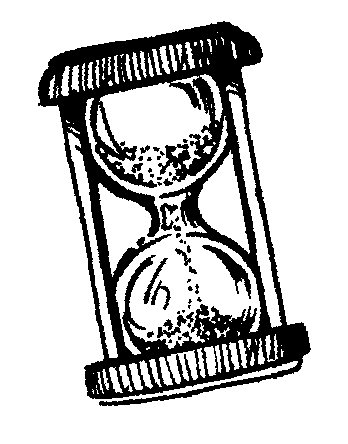 Chrono Mathreconnaître immédiatement les représentations des premiers nombres (réglettes avec caches, un cache noir= 5 points)Chrono Mathreconnaître immédiatement les représentations des premiers nombres (réglettes avec caches, un cache noir= 5 points)Chrono Mathreconnaître immédiatement les représentations des premiers nombres (réglettes avec caches, un cache noir= 5 points)Chrono Mathreconnaître immédiatement les représentations des premiers nombres (réglettes avec caches, un cache noir= 5 points)Chrono Mathreconnaître immédiatement les représentations des premiers nombres (réglettes avec caches, un cache noir= 5 points)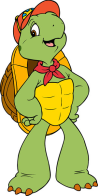 Départfafgfbfefd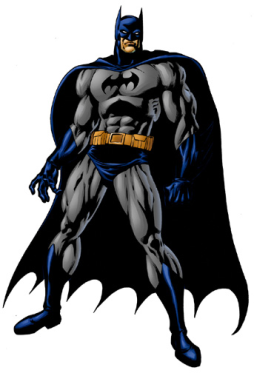 faffagdgfbfdbgfeeg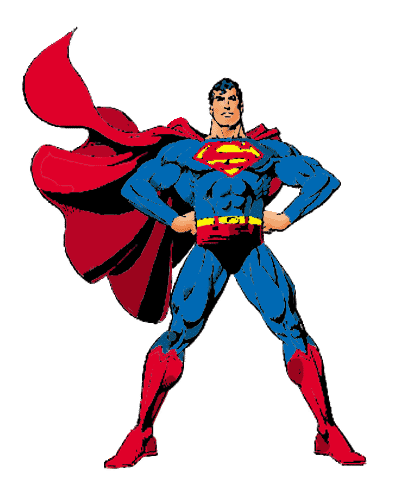 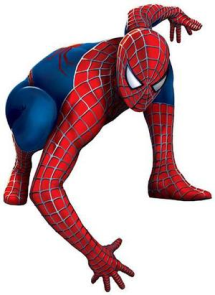 fdfafgffdgfefbffMES RECORDS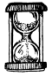 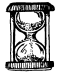 Chronométrer le temps mis pour arriver à la fin de la piste de jeu. MES RECORDSChronométrer le temps mis pour arriver à la fin de la piste de jeu. MES RECORDSChronométrer le temps mis pour arriver à la fin de la piste de jeu. MES RECORDSChronométrer le temps mis pour arriver à la fin de la piste de jeu. MES RECORDSChronométrer le temps mis pour arriver à la fin de la piste de jeu. Date :Temps :Date :Temps :Date :Temps :Date :Temps :Date :Temps :Date :Temps :Date :Temps :Date :Temps :Date :Temps :Date :Temps :